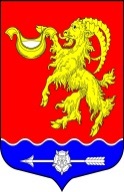 Местная администрация муниципального  образования Горбунковское сельское поселение муниципального образования Ломоносовского муниципального района Ленинградской областиПОСТАНОВЛЕНИЕ О запрете выжигания сухой растительности, проведения неконтролируемых сельскохозяйственных палов на территории муниципального образования Горбунковское сельское поселение Ломоносовский муниципальный район Ленинградской областиВ соответствии с Федеральными законами от 21.12.1994 № 69-ФЗ «О пожарной безопасности», от 21.12.1994 № 68-ФЗ «О защите населения и территорий от чрезвычайных ситуаций природного и техногенного характера», постановлениями Правительства Российской Федерации от 16.09.2020 № 1479  «Об утверждении Правил противопожарного режима в Российской Федерации», от 07.10.2020 №1614  «Об утверждении Правил пожарной безопасности в лесах» и от 18.08.2016 № 807 «О внесении изменений в некоторые акты Правительства Российской Федерации по вопросу обеспечения пожарной безопасности территорий» и в целях профилактики возникновения природных пожаров на территории муниципального образования Горбунковское сельское поселение Ломоносовский муниципальный район Ленинградской области, администрация муниципального образования Горбунковское сельское поселениепостановляет:Рекомендовать юридическим лицам, независимо от их организационно - правовых форм и форм собственности, крестьянским (фермерским) хозяйствам, общественным объединениям, индивидуальным предпринимателям, должностным и физическим лицам в период нахождения (проживания) на территории муниципального образования Горбунковское сельское поселение Ломоносовского муниципального района усилить выполнение противопожарных мероприятий:- своевременно очищать от мусора, горючих отходов, сухой растительности и т.п. территории на подведомственных объектах;- произвести разъяснительную работу среди работников о запрете разведения костров, сжигания мусора, растительности, отходов (бытового мусора) на территории муниципального образования Горбунковское сельское поселение;- организовать выполнение мероприятий первичных мер пожарной безопасности на закрепленных территориях.- Не допускать сжигания сухой травы, разведение костров на полях, сельскохозяйственных угодьях, приусадебных участках.1.1 Гражданам, проживающим и находящимся на территории муниципального образования Горбунковское сельское поселение, владельцам приусадебных участков:	Обеспечить соблюдение противопожарного режима и не допускать:применение открытого огня и других возможных источников возгорания вблизи полей, сельскохозяйственных угодий, мест размещения сухой травы, в лесных массивах на индивидуальных участках и в населенных пунктах;сжигание в населенных, индивидуальных участках сухой травы и мусора не ближе  от зданий и построек, в том числе без постоянного наблюдения.      В местах сжигания иметь не менее 2-х ведер (бочку) с водой, огнетушители, лопаты.
На индивидуальных участках, в населенных пунктах, при наличии построек,
устанавливать на участках бочку с водой или иметь не менее 2-х огнетушителей.2. С 04 апреля 2022 года до установления устойчивой дождливой осенней погоды при выжигании сухой травянистой растительности на территории муниципального образования муниципального образования Горбунковское сельское поселение (за исключением участков, находящихся на торфяных почвах) руководствоваться п. 63 Правил противопожарного режима в Российской Федерации,  утвержденных постановлением Правительства Российской Федерации № 1479 от 16.09.2020 г.3.   Владельцам паевых земель, арендаторам паевых земель, произвести противопожарную опашку территории от лесополос и сельхозугодий.4. Садоводческим некоммерческим товариществам (СНТ) произвести расчистку водоотводящих канав вокруг СНТ.5. Рекомендовать лицам, владеющим, пользующимся и (или) распоряжающимся территорией, прилегающей к лесу, обеспечить её очистку от сухой травянистой растительности, пожнивных остатков, валежника, порубочных остатков, мусора  и других горючих материалов на полосе шириной не менее 10 метров от леса либо отделить лес противопожарной минерализованной полосой шириной не менее 0,5 метра или иным противопожарным барьером.6. Общественному активу (старостам) населенных пунктов обращать особое внимание на соблюдение требований настоящего Постановления и своевременно докладывать в администрацию обо всех нарушениях противопожарной безопасности для предупреждения угрозы пожара и принятия мер административного воздействия к нарушителям.7. В случае ухудшения пожарной обстановки руководителям органов управления всех уровней немедленно представить информацию:Экстренным оперативным службам по телефону 01, 112 или 101Дежурному диспетчеру администрации Ломоносовского района52-638: 8-812-423-06-29) 134 пожарную часть ОГПС (ГКУ Леноблпожспас) (тел. 8-813-76-52-126) Ломоносовское лесничество  - филиал ЛОГКУ «Управление лесами Ленинградской области» ( 8-812-423-06-20; 8-812-423-03-37) и незамедлительно принимать первичные меры по защите персонала, населения, локализации и тушению возникших очагов пожаров. 8. Организовать распространение среди населения и размещение в местах общего пользования населенных пунктов соответствующих предупреждений и памяток о соблюдении пожарной безопасности.9. Разместить на официальном сайте http://gorbunki-lmr.ru/  муниципального образования Горбунковское сельское в информационно-телекоммуникационной сети Интернет 10. Контроль исполнения настоящего постановления оставляю за собойИ.о. Главы администрации                                                                                               Руш П.А.«31» марта 2022 года                                                              № 105